Djursholms Ridklubbs ponnyryttareNationella truppen, Regionala truppen och Lokala truppenINBJUDSTill programträning med Pia Fälth.I samarbete med Stockholms Ponnyklubb.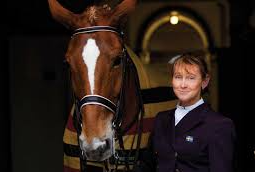 Programträningen leds av Pia Fälth. Pia är internationell domare och en av de domare vi med största säkerhet, i framtiden kommer se på våra framtida observationstävlingar och SM. Du kan välja att visa upp vilket program du vill, som går på lång bana. Du kan också välja att visa upp ditt kurprogram. Pia ger dig då feedback på vilka linjer som är riktigt bra och vilka linjer du ska fundera över att ändra. Det kan även vara så att du kanske inte riktigt är klar med ditt kurprogram. Då kan du visa rörelserna och Pia kan då säga om du ska visa tex slutan mot eller från domare. Därefter kan du lättare sätta ihop ditt kurprogram. Fredagen den 25 januari.Eftermiddags- och kvällstider.Programträningen sker på Rånäs Stall.Programträningen är i 20 minuters pass.Kostnad 400 kronor erläggs mot fakturaAnmälan via mail pytt@ranasstall.se